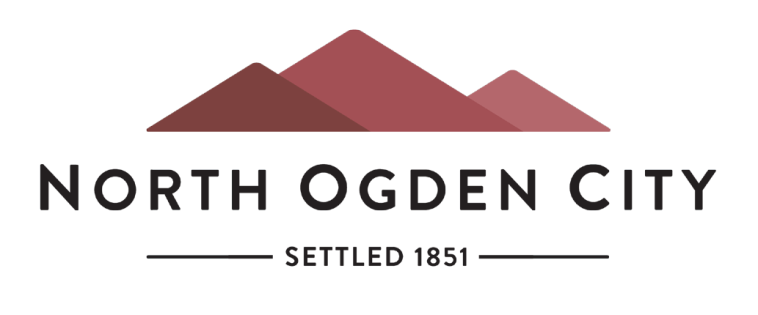 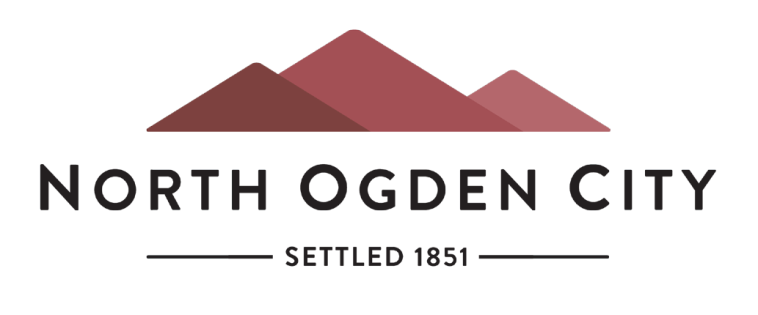 PUBLIC NOTICE NORTH OGDEN CITY PUBLIC HEARINGThe North Ogden City Planning Commission will hold a meeting on Wednesday, May 23, 2018 at 3 pm in the City Council Chambers at 505 East 2600 North, North Ogden, Utah. Hearing for consideration and action on a quasi-judicial application regarding a variance request to reduce the front yard setback from 30 feet to 20 feet for Lot 12 Stone Crest subdivision at 511 E 3825 NIn compliance with the ADA individuals needing special accommodation (including auxiliary communicative aids and services) during the meeting should notify the City Recorder at 801-782-7211 at least 24 hours prior to the meeting. S. Annette Spendlove, MMC City RecorderPublished: May 22, 2018505 E. 2600 N., North Ogden, UT 84414  |  Phone: (801) 782-7211  |  Fax: (801)  737-2219www.northogdencity.com